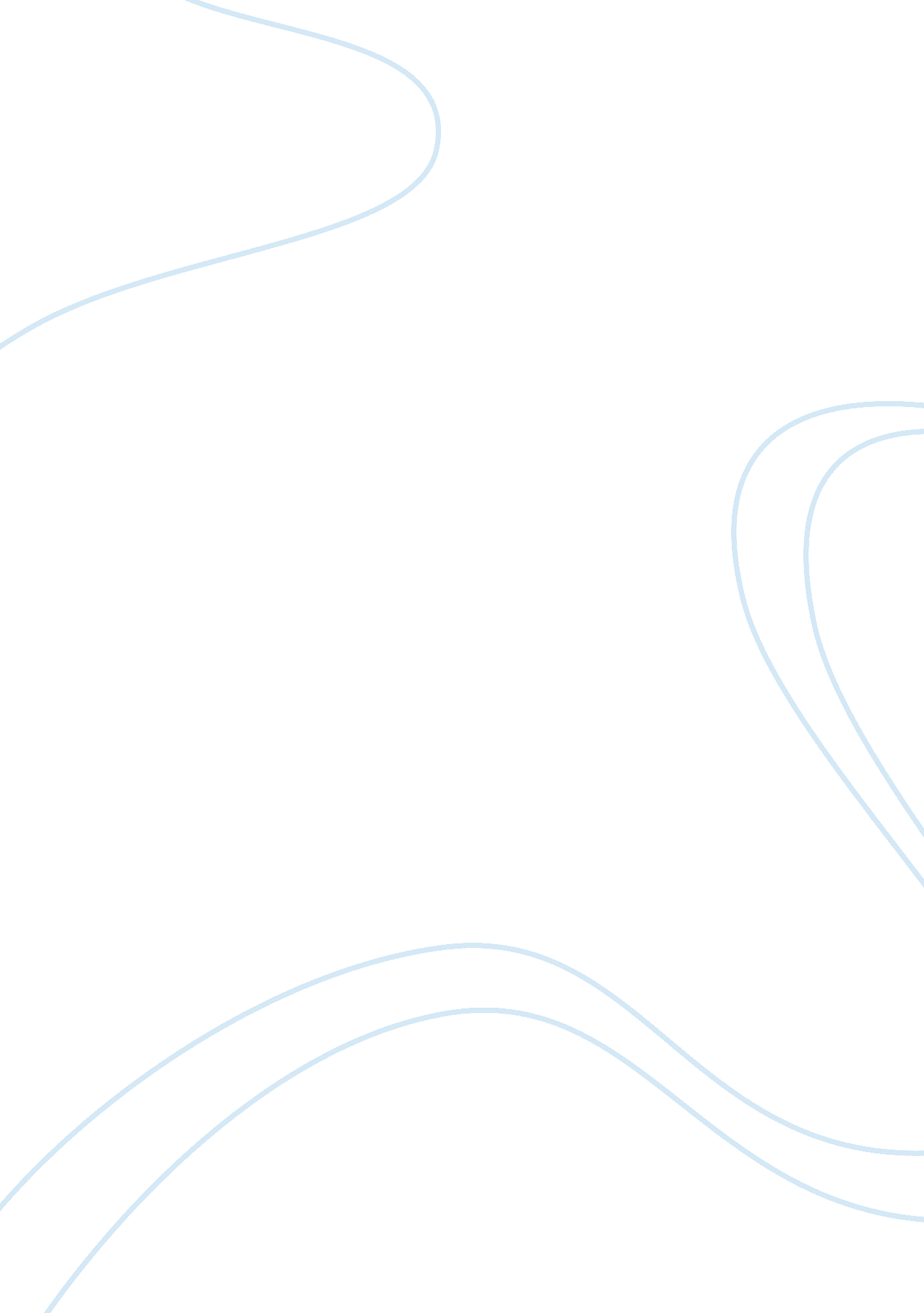 TerrorismHistory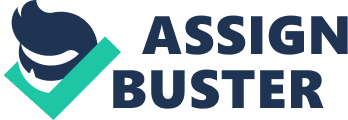 Terrorism al Affiliation October 17, Terrorism Question Explain why it is so difficult to define the concept of terrorism with agreed-upon precision? 
According to Yungher, it is hard to define the concept of terrorism due to its changing nature with every new day. Terrorism is changing with the terror groups changing their methods of striking and the reasons for attacking. It has therefore been used to destabilize governments and express the feeling of certain classes in the society. 
Question 2: Discuss the reasons some groups pursue political goals by using violence of the type described as terrorism. 
Terrorism has been used by some groups to pursue their political goals. This has been on the rise since in many democratic nations, the majority rule dominates and so some groups feel that they will never get to power since they lack the numbers. They therefore result to terrorism as a fight back mechanism and to destabilize the government. Some also want to loot the national resources and this cannot be done in a stable country. They therefore strike then when the chaos ensue they loot and defraud the government. 
Question 3: List the four basic reasons (goals) of terrorism. Discuss each with a brief sentence or two. 
Yungher identifies a number of goals that terrorists want to achieve with their activities. They include political motives. Since a certain group is not satisfied with the government that is ruling they result to terrorism to destabilize it. Economic reasons. This is evident mainly in the ocean where ships are taken and a ransom required to flee them. This has been one of the major ways of getting an income from the terrorists. Another goal is to intimidate a certain group of people. This is done in regions where they want to dominate. Religious terrorism is also common and religious intolerance has facilitated the rise in terrorist activities across the world. 
Question 4. Components of Terrorism. 
The major component is fear. A certain group feels insecure that they result to terrorism to feel secure. The other one is violence. After being attacked, certain people result to terrorism as the way of fighting back. Violence is a major component of terrorism and many terror attacks are depicted by the violence involved. Religion. Religion has played a key role in shaping terrorism. Religious intolerance has been seen as a major reason in boosting terror activities. Civilian targets. Many terrorists will attack the civilians as a way o passing their message. A good example is the September 2001 attack in the US. 
Question 5: Role of media in propagating terrorism 
Terrorists use the social media to execute their terror activities. From my opinion, the social media is a good choice due to the large number of people that they are able to reach. The anonymity that is guaranteed by the social media is also needed. Propaganda has been used as a tool for long in various mischiefs and so many terrorists use it to intimidate their target. They therefore use it to claim their supremacy and threaten their opponents. 
Reference 
Yungher, I. N. (2007). Terrorism: The Bottom Line. New York: Pearson Prentice Hall. Print. 